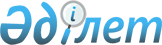 Тасарық ауылдық округі, Лақалы ауылының атауы жоқ көшелеріне атау беру туралыҚызылорда облысы Қазалы ауданы Тасарық ауылдық округі әкімінің 2023 жылғы 12 шілдедегі № 10 шешімі
      "Қазақстан Республикасының әкімшілік-аумақтық құрылысы туралы" Қазақстан Республикасы Заңының 14-бабының 4) тармақшасына сәйкес, Лақалы ауылы тұрғындарының пікірін ескере отырып және облыстық ономастика комиссиясының 2022 жылғы 18 тамыздағы қорытындысы негізінде, ШЕШТІМ: 
      1. Тасарық ауылдық округі Лақалы ауылының атауы жоқ көшелеріне келесі атаулар берілсін: 
      № 1 атауы жоқ көшесіне Сәрсенбай Жамбылов көшесі;
      № 2 атауы жоқ көшесіне Өтепәлі Меденеев көшесі; 
      № 3 атауы жоқ көшесіне Шәки Мәмбетов көшесі.
      2. Осы шешімнің орындалуын бақылауды өзіме қалдырамын. 
      3. Осы шешім оның алғашқы ресми жарияланған күнінен кейін күнтізбелік он күн өткен соң қолданысқа енгізіледі.
					© 2012. Қазақстан Республикасы Әділет министрлігінің «Қазақстан Республикасының Заңнама және құқықтық ақпарат институты» ШЖҚ РМК
				
      Тасарық ауылдық округінің әкімі

А.Карибаев
